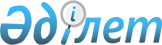 Об утверждении Правил доступа уполномоченных лиц Координационного центра по трансплантации к регистру граждан, выразивших право на посмертное донорство органов (части органа) и (или) тканей (части ткани)Приказ и.о. Министра здравоохранения Республики Казахстан от 27 октября 2020 года № ҚР ДСМ-158/2020. Зарегистрирован в Министерстве юстиции Республики Казахстан 30 октября 2020 года № 21541.
      В соответствии с пунктом 8 статьи 209 Кодекса Республики Казахстан "О здоровье народа и системе здравоохранения" ПРИКАЗЫВАЮ:
      Сноска. Преамбула - в редакции приказа Министра здравоохранения РК от 02.03.2023 № 33 (вводится в действие по истечении десяти календарных дней после дня его первого официального опубликования).


      1. Утвердить прилагаемые Правила доступа уполномоченных лиц Координационного центра по трансплантации к регистру граждан, выразивших право на посмертное донорство органов (части органа) и (или) тканей (части ткани).
      2. Департаменту организации медицинской помощи Министерства здравоохранения Республики Казахстан в установленном законодательством Республики Казахстан порядке обеспечить:
      1) государственную регистрацию настоящего приказа в Министерстве юстиции Республики Казахстан;
      2) размещение настоящего приказа на интернет-ресурсе Министерства здравоохранения Республики Казахстан после его официального опубликования;
      3) в течение десяти рабочих дней после государственной регистрации настоящего приказа в Министерстве юстиции Республики Казахстан предоставление в Юридический департамент Министерства здравоохранения Республики Казахстан сведений об исполнении мероприятий, предусмотренных подпунктами 1) и 2) настоящего пункта.
      3. Контроль за исполнением настоящего приказа возложить на курирующего вице-министра здравоохранения Республики Казахстан.
      4. Настоящий приказ вводится в действие по истечении десяти календарных дней после дня его первого официального опубликования. Правила доступа уполномоченных лиц Координационного центра по трансплантации к регистру граждан, выразивших право на посмертное донорство органов (части органа) и (или) тканей (части ткани) Глава 1. Общие положения
      1. Настоящие правила доступа уполномоченных лиц Координационного центра по трансплантации к регистру граждан, выразивших право на посмертное донорство органов (части органа) и (или) тканей (части ткани) (далее - Правила) разработаны в соответствии с пунктом 8 статьи 209 Кодекса Республики Казахстан от 7 июля 2020 года "О здоровье народа и системе здравоохранения" (далее – Кодекс) и определяют порядок доступа уполномоченных лиц Координационного центра по трансплантации к регистру граждан, выразивших право на посмертное донорство органов (части органа) и (или) тканей (части ткани).
      2. В настоящих Правилах использованы следующие понятия:
      1) регистр граждан, выразивших право на посмертное донорство органов (части органа) и (или) тканей (части ткани) (далее – Регистр) – база данных совершеннолетних и дееспособных лиц, добровольно изъявивших желание реализовать свое право на прижизненное согласие или отказ на посмертное донорство органов (части органа) и (или) тканей (части ткани) в целях трансплантации;
      2) уполномоченный орган в области здравоохранения (далее -уполномоченный орган) – центральный исполнительный орган, осуществляющий руководство и межотраслевую координацию в области охраны здоровья граждан Республики Казахстан, медицинской и фармацевтической науки, медицинского и фармацевтического образования, санитарно -эпидемиологического благополучия населения, обращения лекарственных средств и медицинских изделий, качества оказания медицинских услуг (помощи);
      3) посмертный донор - лицо, в возрасте восемнадцати лет и старше, которому констатирована необратимая гибель мозга, органы (части органа) и (или) ткани (части ткани) которого могут быть использованы для трансплантации реципиенту;
      4) республиканский трансплантационный координатор (далее – уполномоченное лицо) – врач, обеспечивающий координацию работы региональных трансплантационных координаторов и эффективное межведомственное взаимодействие медицинских организаций по вопросам службы трансплантации в Республике Казахстан, являющийся штатным сотрудником Координационного центра по трансплантации;
      5) Координационный центр по трансплантации - организация здравоохранения, занимающаяся вопросами координации и сопровождения трансплантации органов (части органа) и (или) тканей (части ткани), положение о которой утверждается уполномоченным органом.
      3. Сведения, внесенные в Регистр, являются конфиденциальной информацией и не передаются третьим лицам, за исключением случаев, предусмотренных законодательством Республики Казахстан. Глава 2. Порядок доступа уполномоченных лиц Координационного центра по трансплантации к регистру граждан, выразивших право на посмертное донорство органов (части органа) и (или) тканей (части ткани)
      4. Доступ к регистру граждан, выразивших право на посмертное донорство органов (части органа) и (или) тканей (части ткани), возможен только уполномоченным лицам Координационного центра по трансплантации (далее – уполномоченные лица) .
      5. Координационный центр по трансплантации в течение 3 (трех) рабочих дней представляет в республиканскую государственную организацию здравоохранения, предоставляющую информационные услуги для организаций и специалистов здравоохранения (далее – организация по информационной услуге) сведения (фамилия, имя и отчество (при его наличии) об уполномоченном лице (лицах) с копией приказа (приказов) о назначении на должность, для предоставления ему (им) доступа в Регистр с целью выяснения прижизненного волеизъявления умершего человека.
      Сноска. Пункт 5 - в редакции приказа Министра здравоохранения РК от 02.03.2023 № 33 (вводится в действие по истечении десяти календарных дней после дня его первого официального опубликования).


      6. Организация по информационной услуге предоставляет доступ в Регистр уполномоченным лицам с правом просмотра сведений о гражданах, выразивших право на посмертное донорство органов (части органа) и (или) тканей (части ткани.
      7. Сведения о прижизненном волеизъявлении лица об отказе или согласии на посмертное донорство в Регистре доступны уполномоченным лицам только при наличии:
      1) авторизованного доступа;
      2) индивидуального идентификационного номера посмертного донора.
      8. Доступ в Регистр блокируется организацией по информационной услуге в случае прекращения трудовых отношений уполномоченного лица в должности республиканского трансплантационного координатора, на основании письма и копии соответствующего приказа Координационного центра по трансплантации в течение одного рабочего дня со дня их получения.
      9. Контроль за соблюдением информационной безопасности уполномоченными лицами осуществляется Координационным центром по трансплантации.
					© 2012. РГП на ПХВ «Институт законодательства и правовой информации Республики Казахстан» Министерства юстиции Республики Казахстан
				
      Исполняющий обязанности Министра здравоохраненияРеспублики Казахстан 

М. Шоранов
Приложение к приказу
Исполняющего обязанности
Министра здравоохранения
Республики Казахстан
от 27 октября 2020 года
№ ҚР ДСМ-158/2020